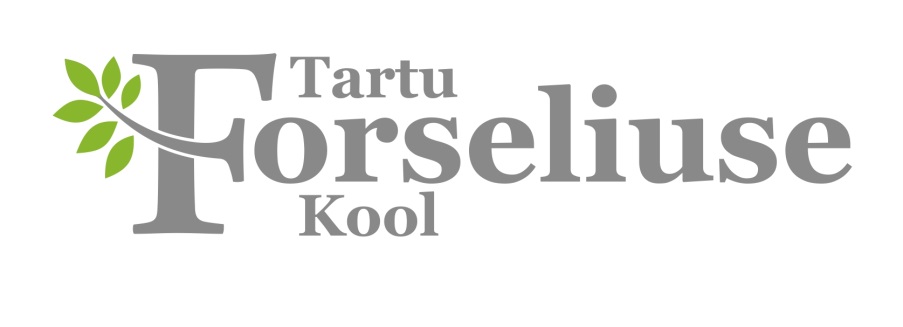 TARTU FORSELIUSE KOOLIARENGUKAVA2017 – 2021Tartu 2016SISUKORDI	SISSEJUHATUSÜldandmed: Tartu Forseliuse Kool Aadress: Tartu 50107, Tähe 103Koduleht: www.tfk.tartu.eeTartu Forseliuse Kool (edaspidi ka TFK) on Tartu  munitsipaalkool. Tartu Forseliuse Kool pakub õpilastele erinevaid valikaineid humanitaar-, sotsiaal-, reaal- ja loodusainetes. Kooli eesmärk on kujundada õpilast pidevalt arenevaks isiksuseks, kes on suuteline elama väärikalt, austama iseennast, oma perekonda, kaasinimesi ja loodust, valima ning omandama talle sobivat elukutset, tegutsema loovalt ning kandma vastutust. Õppimine on elukestev protsess, milleks vajalikud oskused ja tööharjumused kujunevad põhihariduse omandamise käigus.TFK arengukava 2017–2021  loomiseks osales kogu kollektiiv 2015. aasta lõpus korraldatud seminaril, kus põhjalike arutelude tulemusel kinnitati uued eesmärgid ja fookused järgmisteks aastateks. Järgnevalt toimus  arengukava ettevalmistav töö  õpetajate töökoosolekutel, direktsiooni nõupidamistel, arutlustes õpilasesindusega ja kooli hoolekogu koosolekutel. Arengukava koostamisel arvestati õpetajate, juhtkonna, õpilasesinduse, hoolekogu ning lastevanemate ettepanekuid. Aluseks võeti õpilaste, lastevanemate ja õpetajate seas läbiviidud küsitlusi, õpetajate koosolekul tehtud SWOT analüüse ning järelevalveametnike ettekirjutusi. Samuti arvestati eelmise perioodi arengukava analüüsi tulemustega.TFK arengukava on dokument, mis määratleb:kooli arengueesmärgid, põhisuunad ja tegevusvaldkonnad (visioon);väärtused (missioon); tegevuskava viieks aastaks, milles on loetletud ressursid ning tegevused jätkusuutlikuks arenguks;arengukava uuendamise korra.TFK arengukava lähtub TFK põhimäärusest, Tartu linna arengukavast aastateks 2013-2020 jaArengustrateegiast „Tartu 2030”, Tartu linna põhikoolide kvaliteedikokkuleppest (27.10.2015) ja linna investeeringute kavast aastani 2028.TFK arengukava on töödokumendiks ja eelarve planeerimise aluseks ning konkreetsetele investeerimisprojektidele raha taotlemiseks, et suunata kooli arengut pikaajalise üldise eesmärgi (visiooni) suunas.Kooli arengukava koostati viieks aastaks. II	LÄHTEALUSEDSisehindamise võtmealad1. Eestvedamine ja juhtimineEestvedamine ja juhtimineLastevanemate hinnangud kooli tegevusele on olnud valdavalt positiivsed, rahulolu kooliga on üldiselt kasvanud. Lastevanemate hinnangul on koostöö kooli ja vanemate vahel paranenud. Vanemate jaoks on oluline turvalisuse, õpikeskkonna ja toitlustamise kvaliteedi tõstmine.Õpilaste rahuloluküsitlustest on tagasiside kõige positiivsem I ja II kooliastmes. III kooliastme õpilaste rahulolu õpikeskkonna, turvalisuse ja toitlustamisega on madalam. Arenguvestlustes 2016. aasta jaanuaris–veebruaris selgus, et kõigile vastajatele meeldib nende töö ja meeldib TFK-s töötada. Samuti ollakse rahul juhtimiskultuuriga koolis.Juhtkond pöörab suurt tähelepanu uue õpikäsituse rakendamisele koolis, õpilaste turvalisusele, õpikeskkonna kaasajastamisele, toitlustamise tervislikkusele ja õpetajate töötingimuste parandamisele.Kooli töö juhtimiseks-korraldamiseks koostatakse igal aastal üldtööplaan, korrigeeritakse õppekava tunnijaotusplaani valikainete osas, täiendatakse kodukorda. Regulaarselt toimuvad töökoosolekud, juhtkonna koosolekud ja vastavalt vajadusele õppenõukogud ning juhtkonna kohtumised õpilasesinduse liikmetega.Kooli tegevust jälgib, toetab ja nõustab kooli hoolekogu ning vanematekogu.ParendustegevusedKool on kavandanud järgmised parendustegevused:a) kool-kodu-kogukond koostöö tihendamine ühiste eesmärkide saavutamiseks;b) õpikeskkonna kaasajastamine;c) kooli õppekava muudatuste sisse- ja elluviimine;d) järjepideva sisehindamissüsteemi väljatöötamine;  e) tervislike eluviiside aktiivne propageerimine;f) kvaliteetse koolitoidu tagamine.2. PersonalijuhtimineKooli juhib direktor. Kooli edukaks toimimiseks on moodustatud kooli juhtkond, mille  koosseisu kuuluvad  õppejuht,  majandusjuhataja, huvijuht, infojuht ja kooli sekretär. Toimuvad iganädalased juhtkonna koosolekud, kus planeeritakse ja arutatakse  läbi olulised koolis toimuvad üritused ja tegevused. Iga õppeaasta algab töötajate üldkoosolekuga, kus tehakse kokkuvõtteid lõppenud õppeaastast.Koolis töötab 34 õpetajat. Kõik õpetajad vastavad kvalifikatsiooninõuetele. Õpiraskustega õpilaste toetamiseks töötavad koolis psühholoog, eripedagoog ja sotsiaalpedagoog, kes täidab ka HEV koordinaatori ülesandeid. Kooli juhtkond on kollektiivi arendamisel pidanud prioriteetseks regulaarset täienduskoolitust – koolivaheaegadel kutsutakse kooli erinevaid lektoreid ja edukalt koolitavad kolleege ka oma õpetajad. Õpetajate sisekoolituse temaatikas on põhirõhk uue õpikäsituse rakendamisel, õpilaste individuaalsuse märkamisel ja arendamisel ning õppimist toetava hindamise oskuste arendamisel. Oluline on ka kaasaegsete info- ja kommunikatsioonivahendite ning interaktiivsete meetodite tundmaõppimine ja rakendamine õppetöös.Uute töötajate toetamiseks rakendatakse mentorlust ja juhendamist. Õpetajate ja kooli töötajate tunnustamiseks on välja töötatud õpetajate tunnustamise süsteem ja kooli oma tänukiri. Õpetajate päeval ja aasta lõpus on heade töötulemuste ja kooli esindamise eest esile tõstetud tublimaid. ParendustegevusedKool on kavandanud järgmised parendustegevused:õpetajate täiendkoolitamist järgmistel teemadel:uue õpikäsituse rakendamine; kaasaegsete õpetamismeetodite ja õppimist toetava hindamise oskuste omandamine;digipädevuste arendamine;toimetulek HEV õpilastega;probleemvestlused lapsevanematega.  Töötajate tunnustamissüsteemi täiendamine ja arendamine3. Ressursside juhtimineRessursside juhtimine lähtub kooli eelarve võimalustest. Töökoosolekutel ja hoolekogu koosolekutel analüüsitakse eelarveliste vahendite kasutamise otstarbekust ja eesmärgipärasust. Õppevahendeid uuendatakse lähtuvalt vajadustest ja võimalustest. Õppekirjanduse tellimine kooskõlastatakse õpetajate töökoosolekutel. 2015. aastal renoveeriti kooli söökla ning võimla ja aula, mis varustati kaasaegsete tehniliste lahenduste ja seadmetega. Klassidesse muretseti kolm interaktiivset tahvlit ning õpetajatele korraldati koolitus uute infotehnoloogiliste vahendite kasutamiseks õppetöös. 2016. aastal remonditi kooli keldrikorrus ja ehitati välja uued garderoobid ning remonditi 7 klassiruumi.Koolis on 16 klassiruumi, 2 arvutiklassi, loodusainete, füüsika-matemaatika, kunsti ja muusika ainekabinetid. Halvas seisus on minimaalse sisustusega tehnoloogiaõpetuse ning käsitöö ja kodunduse õpperuumid, millel puudub ka nõuetekohane ventilatsioon. Ka kooli raamatukogu fondihoidla vajab hädasti remonti.Järgnevate aastate suurimaks probleemiks on õpilaste arvu kasvust tulenev ruumipuudus. Alates 2015. aasta 1.septembrist võeti kooli vastu senise kahe klassi asemel kolm klassi. Sellega algas kooli õpilaste arvu järk-järguline suurenemine.Tehnoloogiaõpetuse ning käsitöö ja kodunduse õppeklassidele uute ruumide ehitamine annaks võimaluse koolihoones täiendavalt kasutusele võtta 2 klassiruumi. Tehnoloogia- ning käsitöö ja kodunduse õppeklassid võiksid avatud olla ka õhtuseks huvitegevuseks tervele kogukonnale. Täiendavaid vahendeid saadakse omatulust  ja taotletakse projektidest.ParendustegevusedKool on kavandanud järgmisi tegevusi:a) projektidest täiendavate vahendite hankimine;b) õppe- ja töökeskkonna kaasajastamine, ruumide renoveerimine;c) õppeklasside sisustamine reguleeritava, õpilaste kasvule vastava mööbliga;d) raamatukogu ümberehitamine info- ja õppekeskuseks; e) tehnoloogiaõpetuse ning käsitöö ja kodunduse õppeklassidele uute ruumide projekteerimine.4. Õppe- ja kasvatusprotsessKoolis luuakse hea õpikeskkond, kus õpilased ja õpetajad saavutavad koostöös püstitatud eesmärke, kaasates vajadusel ka õpilaste vanemad.2016/2017. õppeaastal on TFK-s 19 klassikomplekti 385 õpilasega.Kool peab oluliseks põhikooli lõpetajate ettevalmistamist õpingute jätkamiseks õpilase valitud gümnaasiumis või kutseõppeasutuses. Suurt tähelepanu pööratakse õpilaste õpioskuste kujundamisele ja loovuse arendamisele, võimetekohasele õppimisele, isiksuse kujundamisele ja vastutustundliku kodaniku kasvatamisele. Lisaks tavalistele klassitundidele käiakse õppekäikudel ja -ekskursioonidel, loodusmatkadel, muuseumitundides, kohtutakse erinevate elukutsete esindajatega jm. Õppetöös kasutatakse tänapäevast infotehnoloogiat. Õppetrimestrite lõpus korraldatakse projektipäevi, aastaringselt ainepäevi ja -nädalaid, mille raames toimuvad huvitavad konkursid, kohtumised ja õppekäigud. Kasvanud on uurimusliku õppe osa. Kõik õpilased kirjutavad õppeaasta jooksul vähemalt ühe loovtöö, mis võib olla nii referaat, uurimistöö, praktiline töö või midagi muud taolist. Töö võib teha nii kollektiivselt kui individuaalselt. Töid tutvustatakse klassi- ja koolikaaslastele ning külalistele tundides ja õpilaskonverentsidel. Tublimad autorid osalevad maakondlikel ja üleriigilistel konkurssidel.2015. aastal alustas kool koostööd teaduskeskusega AHHAA ja TÜ Haridusteaduste Instituudiga. Eesmärgiks on leida optimaalne koostöö Ahhaa särava sisu ning TÜ didaktilise kompetentsuse vahel kooli arengu toetamiseks ning olla valmis kandma samad põhimõtted edaspidi üle kogu innovatsioonikoolide võrgustikule. Selleks viib kool sisse muudatused õppekavas, mis toetaks paremini õpilaste iseseisvaks õppijaks kujunemist ning annaks õpilastele võimaluse õppida koolis ennast ja enda huve rohkem tundma ning ennast analüüsima. Uus õpikäsitus ja uus lähenemine koolis tähendab seda, et õpetamisel ja õppimisel hakatakse rohkem tähelepanu pöörama sellele, et õppeained oleksid omavahel seotud. Õpetajate koostöö muutub efektiivsemaks. Märksõnadeks on kogemuspõhine, õppijakeskne, sisemiselt motiveeriv õppetöö.Lisaks ühines kool Euroopa Komisjoni projektiga MultiCo, milles on partneriteks viis riiki: Suurbritannia, Soome, Eesti, Saksamaa ja Küpros. Nimetatud projekti  eesmärk on kujundada 13.- 15. aastates noortes karjääriteadlikkust loodusteaduste- ja tehnoloogiavaldkonnas. Projekti käigus töötatakse koos erinevate partneritega välja sobilikud karjäärikirjeldused, mille tulemusena koostatakse kogutud lugudest stsenaariumid, mis seostuvad õppekava teemadega. Nende kaudu saab õpilastele tutvustada loodusteaduste ja tehnoloogiaga seotud elukutseid. Projektiga ühinemisest on oluline kasu, et tõsta õpilaste huvi loodusteaduste- ja tehnoloogiavaldkonna vastu. Õpilaste valikute hõlbustamiseks tulevikus, nende huvide ja võimete väljaselgitamiseks ja arendamiseks on kool võimaldanud valikainete ja ringitundide baasil II–III kooliastmes valida 9 erineva valikaine seast endale huvipakkuvamad. Valikainetest saab õpilane 3 aasta jooksul läbi käia 6, kuna üks valikaine kestab pool aastat. Seega ühes õppeaastas saab õpilane valida 2 valikainet. Valimine toimub kevadel (valitakse endale sobiv aine õppeaasta I poolaastaks) ja talvel (valitakse endale huvipakkuv aine  õppeaasta II poolaastaks). Arvestatud on, et valikained oleksid võimalikult praktilised, põnevad ja loovad. Koos õpivad 6.–8.klassi õpilased ehk siis valikained on klassiülesed. Valikaineid ei ole hindelised, vaid on arvestuslikud. Väga tähtis on õpilase individuaalsete vajaduste ja võimetega arvestamine õppe- ja kasvatustegevuses. Igale õpilasele on vaja luua tema arenguks vajalik eakohane, turvaline, positiivselt mõjuv ning arendav õppe- ja kasvukeskkond. Väga olulisel kohal on individuaalne töö andekate õpilastega, nende ettevalmistamine ülelinnalisteks ja üleriigilisteks konkurssideks ja võistlusteks. Heade õpitulemuste, eduka osalemise eest ainekonkurssidel ja -olümpiaadidel ning silmapaistvate spordisaavutuste eest tunnustatakse parimaid iga trimestri ja õppeaasta lõpus. Lisaks kantakse õppeaasta lõpus parimate nimed kooli auraamatusse.Õpiraskustega õpilaste toetamiseks on vajalik õpilaste osavõtt õpiabirühmade tööst. Õpilaste järeleaitamiseks rakendatakse vajadusel individuaalseid õpiabiplaane ja täiendavat õpetamist ainekonsultatsioonides. Algklasside õpilastel on võimalus osaleda pikapäevarühmade töös. Vähemalt kord õppeaastas toimub iga õpilasega arenguvestlus, milles osalevad lapsevanemad.Koolis töötavad psühholoog ja sotsiaalpedagoog, kes vajadusel nõustavad õpilasi ja nende vanemaid. Hästi toimib koostöö Hariduse Tugiteenuste Keskusega ja Rajaleidja Keskusega. Õpilaste füüsilist arengut jälgib kooli meditsiiniõde ja arst.Kooli karjäärikoordinaator abistab õpilasi isikliku karjääriplaani koostamisel, nõustab klassijuhatajaid ning vajadusel lapsevanemaid, koordineerib karjääriõpet koolis, teeb koostööd HTK Karjäärikeskuse spetsialistide ja Rajaleidja Keskusega.Õppe- ja kasvatustöö oluline toetaja koolis on huvitegevus. Suurt tähelepanu pööratakse õpilaste suulise väljendusoskuse ja avaliku esinemiskogemuse arendamisele läbi õppekavaga seotud ringide tegevuse, traditsiooniliste luulekonkursside, uurimistööde päevade jt ülekooliliste üritustega. Peaaegu kõik õpilased on haaratud õppekavaga seotud huvitegevusse, mis avardab õpilaste silmaringi, toetab positiivset enesehinnangut ja aitab kaasa õpitulemuste kvaliteedi tõstmisele.2016/2017. õppeaastal tegutseb koolis 2 mudilaskoori, poistekoor, tütarlastekoor, 3 rahvatantsurühma. Spordiringidest tegutsevad saalihoki, maadlus, kergejõustik ja judo. Õppekava toetavatest ringidest inglise keele, robootika,  käsitöö, Venemaa geograafia, ajaloo-kirjanduse, käsitöö ja näitering.Koolielu lahutamatuks osaks on kooli traditsioonilised üritused ja ettevõtmised. Kooli kirjanduspäevad on toimunud juba üle 40 aasta ja on kujunenud ülelinnalisteks üritusteks. Üheks uueks traditsiooniks on koolisisene Loodusfoto konkurss, milles osalevad edukalt nii õpilased kui õpetajad. Samuti on uus traditsioon ülelinnaline Venemaa geograafia viktoriin, mille eesmärk on toetada ainetevahelist integratsiooni ning koostööd Tartu linna koolidega.Oluline on õpilastes ettevõtlikkuse kujundamine. Selleks korraldab õpilasesindus koostöös lastevanematega koolis erinevaid laatu, kus õpilastel on võimalus müüa küpsetisi ja omavalmistatud meeneid. Õpilased on osalenud Tartu Ärinõuandla poolt korraldatavatel üritustel ja  projektipäevadel „Ettevõtlik noor!“. Õpilaste poolt esitatud erinevad projektid on hinnatud tunnustuse ja auhindade vääriliseks.ParendustegevusedKool on kavandanud:a) rakendada ahhaaliku kooli ideed ning toetada õpilaste iseseisvaks õppijaks kujunemist;b) pöörata suuremat tähelepanu kooli õppekavas ainetevahelisele lõimumisele ja viia sisse muudatused õppekavas;b) rakendada erinevaid valikaineid II–III kooliastmes õpilaste ettevalmistamiseks õigete karjäärivalikute tegemisel;c) arendada välja tasemerühmade süsteem erinevates õppeainetes;d) rakendada kõigis õppeainetes õppimist toetavat hindamist;e) kasutada tõhusamalt innovatiivseid õppemeetodeid, sh e-õpe, õuesõpe jms;f) arendada välja süsteemne töö andekatega.5. Koostöö huvigruppidegaKoostööpartnerite kaasamine kooli edukaks toimimiseks on olnud tulemuslik. Koostöö huvigruppidega planeeritakse kooli üldtööplaanis. Koostöö kavandamisele kaasatakse erinevate huvigruppide esindajad. Oluline on leida erinevaid ja mitmekülgseid võimalusi tõhustamaks koostööd õpilane-õpetaja-lapsevanem vahel. Üldkoosolekud lastevanematele on planeeritud kooli üldtööplaanis ja toimuvad  kord õppeaastas, infokanaliteks on ka m-klassijuhataja, Stuudium, kooli kodulehekülg ja Facebook. Igapäevase koolikohustuse tagamisel peab suurenema lapsevanema roll, kool loob tingimused õppimiseks ja õpetamiseks. Suuremat tähelepanu tuleks pöörata lastevanemate koolitusele, nt lastevanemate kooli, ühistegevuste või loengute kaudu. Suureks abiks on siin kooli vanematekogu.Koostöös lastevanematega on juhtiv roll kooli hoolekogul, kes on mõttetalgute idee juhtija ja rakendaja. Hoolekogu tegevus on planeeritud lähtuvalt kooli vajadustest, koosolekud toimuvad vähemalt kord trimestris või neli korda aastas. Kool  jätkab koostööd Tartu Kutsehariduskeskusega, Tartu Loodusmajaga, Tartu Hariduse Tugiteenuste Keskuse ja Rajaleidja Keskusega, Tähe Noortekeskusega, Lille Majaga, FC Santosega, Tartu Judo Club „ZENiga“, Tartu Oskar Lutsu nimelise Linnaraamatukogu Karlova harukoguga, Eesti Rahva Muuseumiga, Sihtasutusega Noored Kooli, Tartu Ärinõuandlaga, Karlova-Ropka piirkonna lasteaedadega, Tartu Ülikooli Teaduskooliga, Teaduskeskusega AHHAA.ParendustegevusedKool on kavandanud:a) pöörata suuremat rõhku lastevanemate koolitusele, nt lastevanemate kooli, ühistegevuste või loengute kaudu;b) uute koostööpartneritega suhete loomist;c) kooli tegevuste kajastamist meedias;d) tõhustada koostööd vanematekoguga. III	ARENDUSTEGEVUSE PÕHISUUNADVisioonTartu Forseliuse Koolis on igaüks oluline. Kool on  uuendustele avatud ning peetakse oluliseks, et kooli lõpetajad on laia silmaringiga, loovad ja ettevõtlikud noored. Luuakse õpiõhinat soodustav, omaalgatust toetav ning ühiskonnareegleid ja teiste inimestega arvestav õpikeskkond. MissioonTartu Forseliuse Kool toetab õnneliku ja õpihuvilise inimese arengut.PõhiväärtusedIndividuaalsus – lähtume õpilase võimetest ning toetame õpilase vaimset, emotsionaalset, sotsiaalset ja füüsilist arengut. Kõigiga arvestatakse vastavalt tema vajadusele ja võimetele, et ei kaoks õpimotivatsioon.Loovus – peame oluliseks, et TFK õpilane julgeb avatult mõelda ja oma arvamust avaldada. Toetame loovat mõtlemist, õpilase loovat eneseväljendust. Arendame iga õpilaste võimeid ja annet igapäevases õppetöös ja huvitegevuses. Soodustame julgust ja oskust omal moel probleeme lahendada.Uuendused  – kasutame õppimist toetavat hindamist ja kujundava hindamise rakendamist kõikides kooliastmetes, sõnalisi hinnanguid I kooliastmes. Peame oluliseks kasutada kaasaegseid õppemeetodeid, õppekirjandust, õpitarkvara ning tehnoloogilisi vahendeid. Koostöö – väärtustame õpilase, õpetaja ja kodu vahelist koostööd. Erinevad koostööpartnerid soodustavad õpilastel koolis nõutavate eesmärkide saavutamist. Õppe- ja kasvatusprotsess on toetatud aktiivselt kogukonna poolt. Hea ja tugeva, ühiste eesmärkide täitmisele pühendunud meeskonna kujundamine. Töö jätkamine kooli kui kogukonnakeskuse kujundamisel. Ainetevaheline integratsioon - õpetajatevaheline koostöö eesmärgiga tekitada õpilastel seoseid erinevate ainete vahel (töökavade ühtlustamine). Vastutus – peame tähtsaks ja kasvatame õpilastes kohusetundlikkust ja julgust ning oskust vastutada, hoida oma ümbrust, kaaslast, kodulinna ja Eesti ühiskonda. Õppe- ja kasvatusprotsessis jaguneb vastutus kõigi osapoolte vahel (õpilane – õpetaja – lapsevanem), et ühiskonnal oleks täisväärtuslik kodanik. Koolipere peab kinni kokkulepetest (nii õpilased kui ka õpetajad ja vanemad). Austav suhtumine kooli ja koolipere varasse. Kool õpetab vastutust võtma.Traditsioonid ja kultuur  – hoiame ja väärtustame oma kooli ja Eesti häid traditsioone. Säilitame oma keele ja kultuuri ning oleme avatud uutele kultuuridele. IV	TEGEVUSKAVAV	ARENGUKAVA ÜLEVAATAMISE JA MUUTMISE KORD1. TFK arengukava ja tegevuskava on koostatud 5 aastaks, selle täitmist analüüsitakse sisehindamise käigus ja tehakse vastavad muudatus ette-panekud.2.  Direktor hindab kehtiva arengukava muutmisvajadust pärast kalendriaasta lõppu uue kalendriaasta jaanuari-veebruarikuus majandusaastaaruande juurde tegevusaruande koostamise käigus ning edastab haridusosakonnale koos tegevusaruandega teabe arengukava muutmisvajaduse kohta.3. Arengukava parandus- ja muudatusettepanekuid võivad esitada kirjalikult kõik õppenõukogu ja hoolekogu liikmed, õpilasesindus, kooli töötajad ja lapsevanemad.4. Parandus- ja muudatusettepanekud arutatakse läbi õppenõukogus, õpilasesinduses ja hoolekogus.5. Arengukava uuendamise korra täitmise eest vastutab kooli direktor.Õppeaasta/kooliasteIÕpilasi/klasseIIÕpilasi/klasseIIIÕpilasi/klasseKokkuÕpilasi/klasse2016/2017161/9108/7116/6385/22Prognoos2017/2018184/9120/8120/7424/24Prognoos2018/2019190/9128/8123/7441/24Prognoos2019/2020198/9160/9107/7465/24Eestvedamine ja juhtimineEestvedamine ja juhtimineEestvedamine ja juhtimineEestvedamine ja juhtimineEestvedamine ja juhtimineEestvedamine ja juhtimineEestvedamine ja juhtimineEesmärkTegevusedTegevusedSaavutatav tulemusTähtaegVastutajadRahastamise allikad1.1. Kooli tööplaneerimineja juhtimineArengukava täitmise jälgimine, tegevus-kava korrigeerimine; igal õppeaastalüldtööplaani koostamine, selle jälgimineja täitmine; õppenõukogu töö planeerimine ja läbiviimineArengukava täitmise jälgimine, tegevus-kava korrigeerimine; igal õppeaastalüldtööplaani koostamine, selle jälgimineja täitmine; õppenõukogu töö planeerimine ja läbiviimineKooli tegevus kulgeb tõrgeteta, on edu-kas; kooli maine paraneb;arengukavas püstitatud eesmärgid onellu viidudPidevDirektorKooli eelarve1.2. KooliSisehindamis-süsteemiarendamineKooli võtmetulemuste kohta andmetekogumine, süstematiseerimine, analüüsi-mine ja nendest tulenevate parendus-tegevuste rakendamine ning kontroll;rahulolu-uuringute tulemuste analüüs,järelduste tegemine, tulemuste võrdlusaastate lõikes.Kooli võtmetulemuste kohta andmetekogumine, süstematiseerimine, analüüsi-mine ja nendest tulenevate parendus-tegevuste rakendamine ning kontroll;rahulolu-uuringute tulemuste analüüs,järelduste tegemine, tulemuste võrdlusaastate lõikes.Kooli  töö tulemuslikkus on jälgitav,toimib kõiki valdkondi hõlmav sise-hindamise süsteem;arengukavas planeeritud arendustegevusedon rakendatud;tagasiside õppetöö tulemuslikkusest jamuudest tegevustest on fikseeritud igalaastal sisehindamise läbiviimise aktisKord aastasDirektor,õppejuhtKooli eelarve   1.3 Tervisliku ja  kvaliteetse koolitoidu tagamineRegulaarne koolitoidu rahuloluküsitlusteläbiviimine. Regulaarne koolitoidu rahuloluküsitlusteläbiviimine. Koolitoit on tervislik, õpilaste rahulolu on kasvanud. PidevDirektor,õppejuht.Kooli eelarve 2. Personalijuhtimine 2. Personalijuhtimine 2. Personalijuhtimine 2. Personalijuhtimine 2. Personalijuhtimine 2. Personalijuhtimine 2. PersonalijuhtimineEesmärkTegevusedTegevusedSaavutatav tulemusTähtaegVastutajadRahastamise allikad2.1. Personali täiendkoolitusKoolituste kooli tellimine, sisekoolituste korraldamine: töötajate suunamine erialasele täiendkoolituseleKoolituste kooli tellimine, sisekoolituste korraldamine: töötajate suunamine erialasele täiendkoolituseleKõik õpetajad on läbinud koolitused planeeritavatel teemadel (digipädevused, uus õpikäsitus, õppimist toetav hindamine, toimetulek HEV õpilastega) ja osalenud ka erialastel täiendkoolitustel. PidevDirektor,õppejuhtKooli eelarve2.2. Hästi toimiva meeskonna loomineÕpetajate ja kooli töötajate hea töömärkamine ja nende tunnustamine;tunnustamissüsteemi täiustamine jaarendamineÕpetajate ja kooli töötajate hea töömärkamine ja nende tunnustamine;tunnustamissüsteemi täiustamine jaarendamineKõik õpetajad ja kooli töötajad on vääriliselt  tunnustatudPidevDirektor,õppejuhtKooli eelarve3. Ressursside juhtimine3. Ressursside juhtimine3. Ressursside juhtimine3. Ressursside juhtimine3. Ressursside juhtimine3. Ressursside juhtimine3. Ressursside juhtimineEesmärkEesmärkTegevusedSaavutatav tulemusTähtaegVastutajadRahastamise allikad3.1. Kaasaegse õpikeskkonnaloomine japarendamine3.1. Kaasaegse õpikeskkonnaloomine japarendamineHooldusremont kabinettides; koolimööbli uuendamine vastavalt vajadusele; interaktiivsete tahvlite paigaldamine klassidesse.Õpilased ja kooli töötajad on motiveeritud, tunnevad end koolis nii vaimselt kui füüsiliselt turvaliselt;kooli ruumid on remonditud jahooldatud, ruumides on õpilaste kasvuja turvalisust arvestav mööbel;tundide läbiviimiseks on loodudvajalikud tingimusedPidevDirektor,õppejuht,majandus-juhatajaKooli eelarve,projektid  3.2. Juurdeehituse projekteerimine.  3.2. Juurdeehituse projekteerimine.Kunsti- käsitöö ja tehnoloogiaõpetuse ainekabinettide projekteerimine. Ruume saaks kasutada ka õhtupoolseks huvitegevuseks kogukonnale.Juurdeehituse projekt on valminud ja kooskõlastatud. 2021DirektorKOV eelarve3.3. Raamatukogu ümberehitamine infokeskuseks 3.3. Raamatukogu ümberehitamine infokeskuseks Raamatukogu laiendamine ja fondiruumide remontRaamatukogu on muutunud infokeskuseks, kus saab korraldada üritusi ja vajadusel ka tunde läbi viia2019DirektorKOV eelarve4. Õppe- ja kasvatusprotsess4. Õppe- ja kasvatusprotsess4. Õppe- ja kasvatusprotsess4. Õppe- ja kasvatusprotsess4. Õppe- ja kasvatusprotsess4. Õppe- ja kasvatusprotsess4. Õppe- ja kasvatusprotsessEesmärkEesmärkTegevusedSaavutatav tulemusTähtaegVastutajadRahastamise allikad4.1.ahhaaliku kooli idee rakendamine ja õppekava lõimumine4.1.ahhaaliku kooli idee rakendamine ja õppekava lõimumineInnovatiivsete õppemeetodite kasutamine, õpilaste individuaalsuse arvestamine; õpetajate koolitamine uue õpikäsituse ja ainetevahelise lõimumise rakendamiseks.Õpilased on õppimisse rohkem kaasatud jaon ennast juhtivad aktiivsed osalised. Olulised on ka koostöö ja suhtlemisoskuste, kriitilise mõtlemise kujundamine. Õppeained on omavahel paremini lõimitud.2021ÕppejuhtKooli eelarve4.2. Valikainete ja tasemerühmade süsteemi arendamine 4.2. Valikainete ja tasemerühmade süsteemi arendamine Õpilaste teadmiste ja huvide väljaselgitamine. Õpilaste arengut jälgivad ja suunavadaineõpetajad, klassijuhatajad, sotsiaal-pedagoog ja psühholoog;iga õpilasega toimuvad arenguvestlused vähemalt kord õppeaastas.Kooli valikained lähtuvad õpilaste huvidest. Õppetöös on arvestatud õpilaste individuaalsete iseärasustega. Õpilased on tutvunud erinevate põnevate valdkondadega ning pannud ennast proovile erinevatel aladel ja avastanud oma huvid. 2018ÕppejuhtKooli eelarve4.3. Rakendada õppimist toetavat hindamist4.3. Rakendada õppimist toetavat hindamistÕpetajate jätkuv koolitamine õppimist toetava hindamise rakendamiseks; I kooliastme hinnanguliste tunnistuste süsteemi arendamine.I kooliastmes on välja töötatud toimiv tunnistuste süsteem; kõik õpetajad rakendavad õppetöös õppimist toetavat hindamist. 2020ÕppejuhtKooli eelarve4.4. Arendada välja süsteemne töö andekatega4.4. Arendada välja süsteemne töö andekategaÕpetajate koostöös andekate õpilaste väljaselgitamine; andekate õpilastega tehtava töö tegevusplaani väljatöötamine. Välja on töötatud süsteemne plaan tööks andekate õpilastega.2017ÕppejuhtKooli eelarve5. Koostöö huvigruppidega5. Koostöö huvigruppidega5. Koostöö huvigruppidega5. Koostöö huvigruppidega5. Koostöö huvigruppidega5. Koostöö huvigruppidega5. Koostöö huvigruppidegaEesmärkEesmärkTegevusedSaavutatav tulemusTähtaegVastutajadRahastamise allikad5.1. Lastevanemate koolitamine5.1. Lastevanemate koolitamineLastevanemate koosolekute läbiviimine, lastevanemate kasvatusalase koolitusvajaduse väljaselgitamine.Lastevanematele on korraldatud  kasvatus-alaseid loenguid ja kohtumisi tuntudlektoritega; vanemad suhtuvad positiivseltkoostöösse kooliga.PidevDirektor,õppejuhtKooli eelarve5.2 Koostööpartnerite leidmine5.2 Koostööpartnerite leidmineErinevatel kohtumistel, koolitustel, infopäevadel osalemine.Kool on leidnud uued koostööpartnerid, jätkub tulemuslik koostöö endiste partneritega.PidevDirektor, õppejuht, huvijuhtKooli eelarve   5.3. Koolielu kajastamine meedias   5.3. Koolielu kajastamine meediasInfo saatmine Tartu linna kodulehele; kooli infokanalites operatiivne sündmuste ja tegevuste kajastamine.Kooli infokanalid töötavad tulemuslikult; kooli maine on positiivne.PidevHuvijuht, infojuht.Kooli eelarve5.4. Tõhustada koostööd vanematekoguga5.4. Tõhustada koostööd vanematekoguga Ühisarutelud vanematekoguga; vanemate    kaasamine kooli sündmuste ja ürituste planeerimisse.Toimuvad ühisüritused vanematekogu eestvedamisel; vanemad on kooliellu rohkem kaasatud. PidevDirektor, õppejuht, huvijuhtKooli eelarve